Alphabet BingoWhen you get a full house shout out ‘οἰκία!’Fill them with your favourite Greek letters!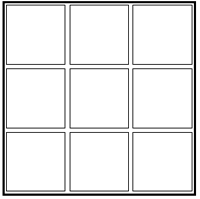 